Supplementary MaterialSupplementary DataDetails on diagnostic tests and screenings applied are described below. For the Autism Spectrum Disorder (ASD) diagnosis the Autism Diagnostic Observation Schedule (ADOS, (1)) and the parent-rated semi-structured Autism Diagnostic Interview-Revised (ADI-R, (2)) were used.Moreover, Attention-Deficit/Hyperactivity Disorder (ADHD) symptoms in ASD patients were assessed based on the International Statistical Classification of Diseases and Related Health Problems (ICD-10) and the DSM-IV adapted to the local native language, with the parent-rated external assessment questionnaire and the self-assessment questionnaire questionnaires (DISYPS-I), parent-rated external assessment questionnaire (EAQ) and the self-assessment questionnaire (SAQ) questionnaires (both in: (3)).Typically Developing (TD) participants were recruited through local schools, sport groups and from the departmental database.All participants were screened with the parent-rated Child Behaviour Checklist (CBCL;(4)) and the Social Responsiveness Scale (SRS; (5)) to exclude psychiatric symptoms in TD. References:1. 	Rühl D, Bölte S, Feineis-Matthews S, Poustka F. Diagnostische Beobachtungsskala für Autistische Störungen (ADOS). (2004).2. 	Bölte, S., Rühl, D., Schmötzer, G., & Poustka F. Diagnostisches interview für autismus - revidiert. German version of the autism diagnostic interview - revised (ADI-R). (2005).3. 	Döpfner, M., Görtz-Dorten, A., Lehmkuhl, G., Breuer, D., & Goletz H. Diagnostik-System für psychische Störungen nach ICD-10 und DSM-IV für Kinder und Jugendliche. Huber (2008).4. 	Achenbach T, Rescorla L. Manual for the ASEBA school-age forms & profiles: Child behavior checklist for ages 6-18, teacher’s report form, youth self-report. (2001).5. 	Bölte S, Poustka F, Constantino JN, Gruber CP. SRS: Skala zur Erfassung sozialer Reaktivität: dimensionale Autismus-Diagnostik. Verlag Hans Huber (2005)Supplementary TablesSupplementary Table 1.Fixed effect tests of total transitions and total fixation duration used as covariatesSupplementary Table 2. Mean, standard deviation and range of social and non-social transition countSupplementary Table 3.Transition counts - Statistical results from mixed effect modelA. Faces to facesB. Bodies to bodiesC. Face to bodiesD. Bodies to facesE. Non-social to non-socialSupplementary Table 4.Transition probabilities - Statistical results from mixed effect modelA. Faces to facesB. Bodies to bodiesC. Face to bodiesD. Bodies to facesE. Non-social to non-social Supplementary Table 5.Fixation count- Statistical results from mixed effect modelA. Fixations to faces B. Fixations to bodiesC. Fixations to non-social ROIsSupplementary Table 6.Visit count - Statistical results from mixed effect modelA. Visits to faces B. Visits to bodiesC. Visits to non-social ROIsSupplementary FiguresSupplementary Figure S1. 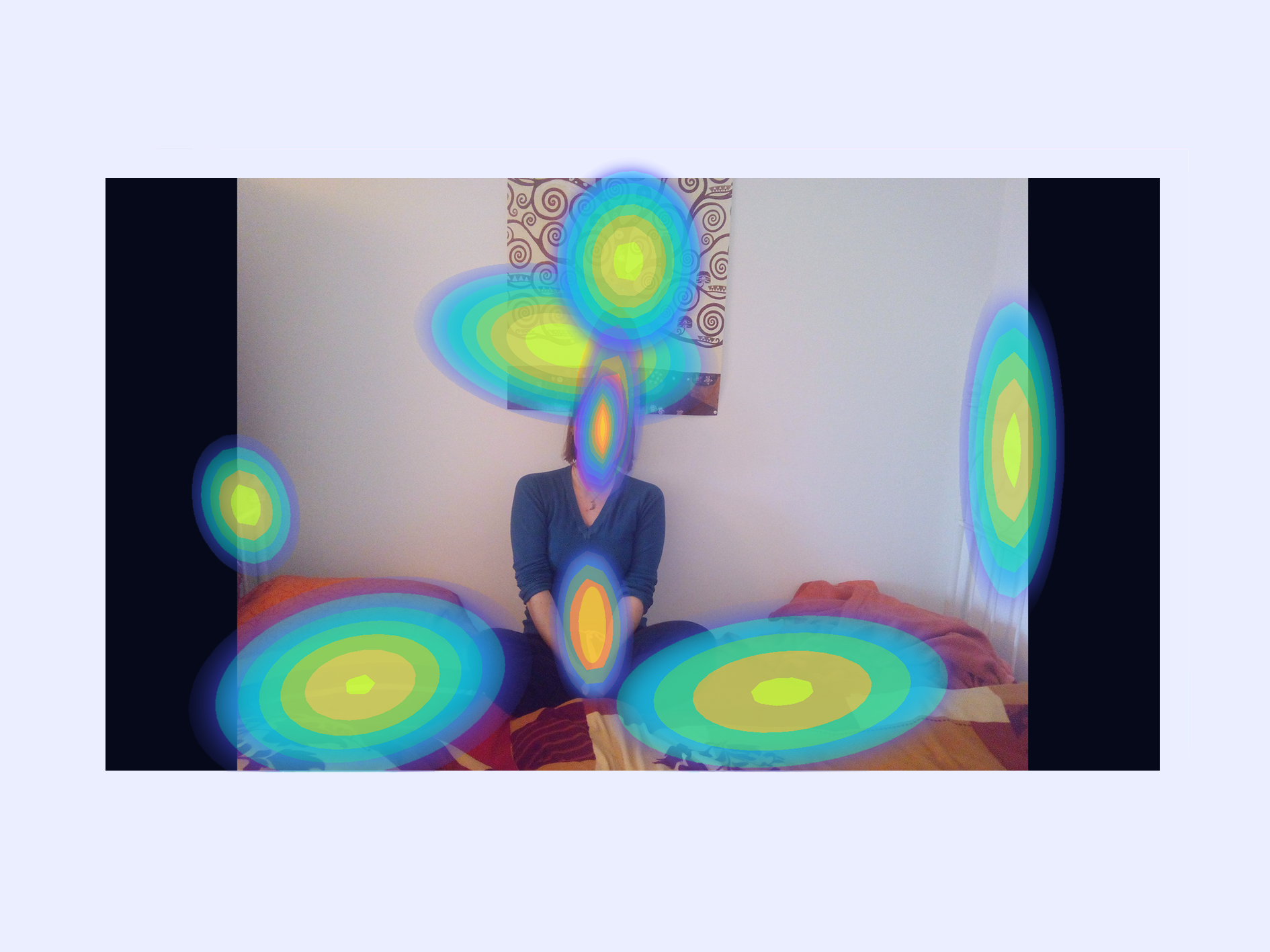 Generated ROIs for stimulus B. The ROIs of stimulus B formed from the gaze data of all participants are shown as Gaussian distributions, categorized in “social” (composed by the face and the body of the depicted person, purple tint) and “non-social” (remaining ROIs, cyan tint).Supplementary Figure S2. Boxplot of transition probabilities for the typically developing (cyan), Autism Spectrum Disorder (yellow) and Autism Spectrum Disorder + Attention-Deficit/Hyperactivity Disorder (red) participants. The hiehgt of the barplots corresponds to the mean estimate from the mixed effects analysis, while the whiskers to the standard error. Significant difference was found for the face-to-face transition probabilities (See supplementary Table S4).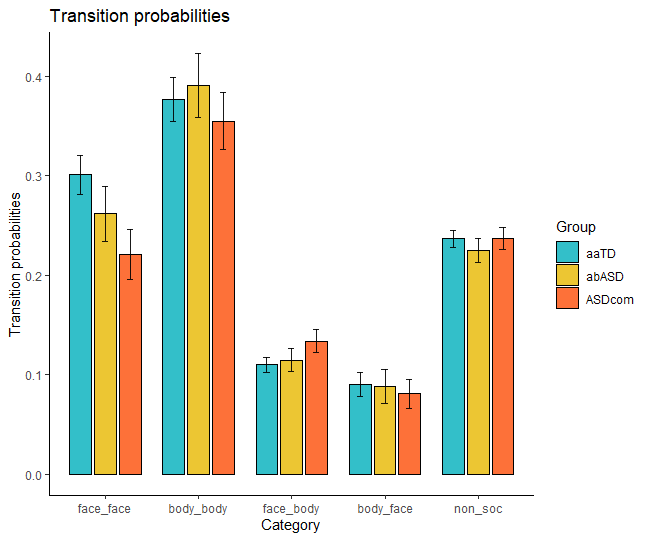 A. Total transitions A. Total transitions A. Total transitions B. Total fixation durationB. Total fixation durationB. Total fixation durationFp-valueFp-valuegroup0.21460.808group1.9180.158actors0.03950.843actors0.3650.549group ✻ actors0.18480.832group ✻ actors0.9400.398A. Total social transition countA. Total social transition countA. Total social transition countA. Total social transition countA. Total social transition countA. Total social transition countB. Total non-social transition countB. Total non-social transition countB. Total non-social transition countB. Total non-social transition countMeanSDMinMaxMeanSDMinMaxTD9626451431464180250ASD96216312914440100210ASD+ADHD8323521291504481218Abbreviations: SD=Standard deviation, TD =typically developed, ASD = Autism Spectrum Disorder, ADHD= Attention-Deficit/Hyperactivity DisorderAbbreviations: SD=Standard deviation, TD =typically developed, ASD = Autism Spectrum Disorder, ADHD= Attention-Deficit/Hyperactivity DisorderAbbreviations: SD=Standard deviation, TD =typically developed, ASD = Autism Spectrum Disorder, ADHD= Attention-Deficit/Hyperactivity DisorderAbbreviations: SD=Standard deviation, TD =typically developed, ASD = Autism Spectrum Disorder, ADHD= Attention-Deficit/Hyperactivity DisorderAbbreviations: SD=Standard deviation, TD =typically developed, ASD = Autism Spectrum Disorder, ADHD= Attention-Deficit/Hyperactivity DisorderAbbreviations: SD=Standard deviation, TD =typically developed, ASD = Autism Spectrum Disorder, ADHD= Attention-Deficit/Hyperactivity DisorderAbbreviations: SD=Standard deviation, TD =typically developed, ASD = Autism Spectrum Disorder, ADHD= Attention-Deficit/Hyperactivity DisorderAbbreviations: SD=Standard deviation, TD =typically developed, ASD = Autism Spectrum Disorder, ADHD= Attention-Deficit/Hyperactivity DisorderAbbreviations: SD=Standard deviation, TD =typically developed, ASD = Autism Spectrum Disorder, ADHD= Attention-Deficit/Hyperactivity DisorderAbbreviations: SD=Standard deviation, TD =typically developed, ASD = Autism Spectrum Disorder, ADHD= Attention-Deficit/Hyperactivity DisorderFixed Effect testsFixed Effect testsFixed Effect testsFixed Effect testsFFp-valueGroupGroup4.864.860.00788actorsactors53.3553.354E-13Total transitionsTotal transitions7.97.90.00503Group ✻ actorsGroup ✻ actors3.33.30.03725Post Hoc Tests - GroupPost Hoc Tests - GroupPost Hoc Tests - GroupPost Hoc Tests - GroupGroupGroupGroupDifferenceSEtp-valueASD - ASD+ADHDASD - ASD+ADHDASD - ASD+ADHD2.6571.252.1310.0333TD - ASDTD - ASDTD - ASD0.5571.130.4930.6221TD - ASD+ADHDTD - ASD+ADHDTD - ASD+ADHD3.2151.053.0570.0023Estimated Marginal MeansEstimated Marginal MeansEstimated Marginal MeansEstimated Marginal Means95% Confidence Interval95% Confidence IntervalGroupMeanMeanMeanSELowerUpperTD8.388.388.380.6447.129.64ASD7.827.827.820.92969.64ASD+ADHD5.175.175.170.8313.536.8Fixed Effect testsFixed Effect testsFixed Effect testsFixed Effect testsFFp-valueGroupGroup0.6240.6240.5367actorsactors67.78867.7881.9E-15Total transitionsTotal transitions9.929.920.0026Group ✻ actorsGroup ✻ actors1.4611.4610.23297Post Hoc Tests - GroupPost Hoc Tests - GroupPost Hoc Tests - GroupPost Hoc Tests - GroupGroupGroupGroupDifferenceSEtp-valueASD - ASD+ADHDASD - ASD+ADHDASD - ASD+ADHD1.1621.760.6590.5107TD - ASDTD - ASDTD - ASD0.4961.60.310.7567TD - ASD+ADHDTD - ASD+ADHDTD - ASD+ADHD1.6571.491.1140.2665Estimated Marginal MeansEstimated Marginal MeansEstimated Marginal MeansEstimated Marginal Means95% Confidence Interval95% Confidence IntervalGroupMeanMeanMeanSELowerUpperTD10.210.210.20.918.412ASD9.79.79.71.3137.1112.3ASD+ADHD8.548.548.541.1766.2210.9Fixed Effect testsFixed Effect testsFixed Effect testsFixed Effect testsFFp-valueGroupGroup3.13.10.04604actorsactors174.14174.141E-16Total transitionsTotal transitions2.82.80.10015Group ✻ actorsGroup ✻ actors2.872.870.05743Post Hoc Tests - GroupPost Hoc Tests - GroupPost Hoc Tests - GroupPost Hoc Tests - GroupGroupGroupGroupDifferenceSEtp-valueASD - ASD+ADHDASD - ASD+ADHDASD - ASD+ADHD0.8140.3452.3640.0185TD - ASDTD - ASDTD - ASD-0.260.312-0.8310.4062TD - ASD+ADHDTD - ASD+ADHDTD - ASD+ADHD0.5550.2911.9090.0568Estimated Marginal MeansEstimated Marginal MeansEstimated Marginal MeansEstimated Marginal Means95% Confidence Interval95% Confidence IntervalGroupMeanMeanMeanSELowerUpperTD2.442.442.440.1782.092.79ASD2.72.72.70.2572.23.2ASD+ADHD1.891.891.890.231.432.34Fixed Effect testsFixed Effect testsFixed Effect testsFixed Effect testsFFp-valueGroupGroup0.4970.4970.60828actorsactors12.53212.5320.00042Total transitionsTotal transitions550.02562Group ✻ actorsGroup ✻ actors0.5220.5220.59378Post Hoc Tests - GroupPost Hoc Tests - GroupPost Hoc Tests - GroupPost Hoc Tests - GroupGroupGroupGroupDifferenceSEtp-valueASD - ASD+ADHDASD - ASD+ADHDASD - ASD+ADHD0.27440.3390.80980.4184TD - ASDTD - ASDTD - ASD-0.01090.307-0.03560.9716TD - ASD+ADHDTD - ASD+ADHDTD - ASD+ADHD0.26340.2860.92190.357Estimated Marginal MeansEstimated Marginal MeansEstimated Marginal MeansEstimated Marginal Means95% Confidence Interval95% Confidence IntervalGroupMeanMeanMeanSELowerUpperTD1.2181.2181.2180.1750.8751.56ASD1.2291.2291.2290.2520.7341.72ASD+ADHD0.9550.9550.9550.2260.5111.4Fixed Effect testsFixed Effect testsFixed Effect testsFixed Effect testsFFp-valueGroupGroup0.33180.33180.71767actorsactors7.53337.53330.00609Total transitionsTotal transitions46.015546.01551E-11Group ✻ actorsGroup ✻ actors0.05250.05250.94887Post Hoc Tests - GroupPost Hoc Tests - GroupPost Hoc Tests - GroupPost Hoc Tests - GroupGroupGroupGroupDifferenceSEtp-valueASD - ASD+ADHDASD - ASD+ADHDASD - ASD+ADHD-0.4650.593-0.7850.4322TD - ASDTD - ASDTD - ASD0.1660.5360.3090.7571TD - ASD+ADHDTD - ASD+ADHDTD - ASD+ADHD-0.30.5-0.5990.5492Estimated Marginal MeansEstimated Marginal MeansEstimated Marginal MeansEstimated Marginal Means95% Confidence Interval95% Confidence IntervalGroupMeanMeanMeanSELowerUpperTD4.794.794.790.3064.195.39ASD4.634.634.630.4413.765.49ASD+ADHD5.095.095.090.3954.325.87Fixed Effect testsFixed Effect testsFixed Effect testsFixed Effect testsFixed Effect testsFFFp-valuep-valueGroupGroup3.2143.2143.2140.04066850.0406685actorsactors14.80714.80714.8070.00012740.0001274Group ✻ actorsGroup ✻ actors0.9930.9930.9930.370963010.37096301Post Hoc Tests - GroupPost Hoc Tests - GroupPost Hoc Tests - GroupPost Hoc Tests - GroupPost Hoc Tests - GroupGroupGroupGroupDifferenceDifferenceSESEttp-valuep-valueASD - ASD+ADHDASD - ASD+ADHDASD - ASD+ADHDASD - ASD+ADHD0.04110.04110.03720.03721.111.110.2692464080.269246408TD - ASDTD - ASDTD - ASD0.03930.03930.03420.03421.151.150.2517716250.251771625TD - ASD+ADHDTD - ASD+ADHDTD - ASD+ADHD0.08040.08040.03180.03182.522.520.011854520.01185452Estimated Marginal MeansEstimated Marginal MeansEstimated Marginal MeansEstimated Marginal MeansEstimated Marginal Means95% Confidence Interval95% Confidence Interval95% Confidence Interval95% Confidence IntervalGroupMeanMeanMeanMeanSESELowerLowerUpperUpperTD0.3010.3010.3010.3010.020.020.2620.2620.340.34ASD0.2620.2620.2620.2620.02770.02770.2070.2070.3160.316ASD+ADHD0.2210.2210.2210.2210.02480.02480.1720.1720.2690.269Fixed Effect testsFixed Effect testsFixed Effect testsFixed Effect testsFFp-valueGroupGroup0.3750.3750.68782293actorsactors54.69554.6957.596E-13Group ✻ actorsGroup ✻ actors0.1480.1480.86277345Post Hoc Tests - GroupPost Hoc Tests - GroupPost Hoc Tests - GroupPost Hoc Tests - GroupGroupGroupGroupDifferenceSEtp-valueASD - ASD+ADHDASD - ASD+ADHDASD - ASD+ADHD0.0360.04280.8420.400770805TD - ASDTD - ASDTD - ASD-0.01390.0388-0.3580.72069047TD - ASD+ADHDTD - ASD+ADHDTD - ASD+ADHD0.02210.03610.6140.540069342Estimated Marginal MeansEstimated Marginal MeansEstimated Marginal MeansEstimated Marginal Means95% Confidence Interval95% Confidence IntervalGroupMeanMeanMeanSELowerUpperTD0.3770.3770.3770.02210.3330.42ASD0.3910.3910.3910.03190.3280.453ASD+ADHD0.3550.3550.3550.02850.2990.411Fixed Effect testsFixed Effect testsFixed Effect testsFixed Effect testsFFp-valueGroupGroup1.41.40.247038033actorsactors71.3871.388E-16Group ✻ actorsGroup ✻ actors2.292.290.103204597Post Hoc Tests - GroupPost Hoc Tests - GroupPost Hoc Tests - GroupPost Hoc Tests - GroupGroupGroupGroupDifferenceSEtp-valueASD - ASD+ADHDASD - ASD+ADHDASD - ASD+ADHD-0.018460.0165-1.1160.265858225TD - ASDTD - ASDTD - ASD-0.00490.0142-0.3450.730132498TD - ASD+ADHDTD - ASD+ADHDTD - ASD+ADHD-0.023360.0141-1.6630.097915589Estimated Marginal MeansEstimated Marginal MeansEstimated Marginal MeansEstimated Marginal Means95% Confidence Interval95% Confidence IntervalGroupMeanMeanMeanSELowerUpperTD0.110.110.110.007910.09470.126ASD0.1150.1150.1150.011770.0920.138ASD+ADHD0.1340.1340.1340.011590.11080.156Fixed Effect testsFixed Effect testsFixed Effect testsFixed Effect testsFFp-valueGroupGroup0.12810.12810.87984926actorsactors0.0280.0280.86718089Group ✻ actorsGroup ✻ actors0.15790.15790.85401331Post Hoc Tests - GroupPost Hoc Tests - GroupPost Hoc Tests - GroupPost Hoc Tests - GroupGroupGroupGroupDifferenceSEtp-valueASD - ASD+ADHDASD - ASD+ADHDASD - ASD+ADHD0.007240.02270.320.74950293TD - ASDTD - ASDTD - ASD0.002230.02090.1070.91498076TD - ASD+ADHDTD - ASD+ADHDTD - ASD+ADHD0.009480.0190.4990.61799227Estimated Marginal MeansEstimated Marginal MeansEstimated Marginal MeansEstimated Marginal Means95% Confidence Interval95% Confidence IntervalGroupMeanMeanMeanSELowerUpperTD0.09070.09070.09070.01190.06720.114ASD0.08840.08840.08840.01710.05470.122ASD+ADHD0.08120.08120.08120.01470.05210.11Fixed Effect testsFixed Effect testsFixed Effect testsFixed Effect testsFFp-valueGroupGroup0.3530.3530.70270688actorsactors42.90742.9077.1514E-11Group ✻ actorsGroup ✻ actors0.3410.3410.71139753Post Hoc Tests - GroupPost Hoc Tests - GroupPost Hoc Tests - GroupPost Hoc Tests - GroupGroupGroupGroupDifferenceSEtp-valueASD - ASD+ADHDASD - ASD+ADHDASD - ASD+ADHD-0.0120.0165-0.72720.46906969TD - ASDTD - ASDTD - ASD0.01160.0150.77730.43909319TD - ASD+ADHDTD - ASD+ADHDTD - ASD+ADHD-3.44e−40.0139-0.02470.98031686Estimated Marginal MeansEstimated Marginal MeansEstimated Marginal MeansEstimated Marginal Means95% Confidence Interval95% Confidence IntervalGroupMeanMeanMeanSELowerUpperTD0.2370.2370.2370.008550.220.254ASD0.2250.2250.2250.012290.2010.249ASD+ADHD0.2370.2370.2370.010980.2160.259Fixed Effect testsFixed Effect testsFixed Effect testsFixed Effect testsFp-valueGroupGroupGroup2.6920.069actorsactorsactors1.8390.176total fixation durationtotal fixation durationtotal fixation duration1.290.257Group ✻ actorsGroup ✻ actorsGroup ✻ actors0.3630.696Post Hoc Tests - GroupPost Hoc Tests - GroupPost Hoc Tests - GroupPost Hoc Tests - GroupGroupGroupDifferenceDifferenceSEtp-valueASD - ASD+ADHDASD - ASD+ADHD6.756.753.322.0320.044TD - ASDTD - ASD-1.05-1.053.03-0.3470.729TD - ASD+ADHDTD - ASD+ADHD5.75.72.832.0180.046Estimated Marginal MeansEstimated Marginal MeansEstimated Marginal MeansEstimated Marginal Means95% Confidence Interval95% Confidence IntervalGroupMeanMeanMeanSELowerUpperTD27.727.727.71.7324.331.1ASD28.728.728.72.4823.833.6ASD+ADHD22.022.022.02.2217.626.3Fixed Effect testsFixed Effect testsFixed Effect testsFixed Effect testsFp-valueGroupGroupGroup0.23490.791actorsactorsactors13.78360.0003total fixation durationtotal fixation durationtotal fixation duration0.03270.857Group ✻ actorsGroup ✻ actorsGroup ✻ actors1.42820.243Post Hoc Tests - GroupPost Hoc Tests - GroupPost Hoc Tests - GroupPost Hoc Tests - GroupGroupGroupDifferenceDifferenceSEtp-valueASD - ASD+ADHDASD - ASD+ADHD2.0202.0204.400.4590.648TD - ASDTD - ASD0.5090.5094.030.1260.900TD - ASD+ADHDTD - ASD+ADHD2.5282.5283.750.6740.503Estimated Marginal MeansEstimated Marginal MeansEstimated Marginal MeansEstimated Marginal Means95% Confidence Interval95% Confidence IntervalGroupMeanMeanMeanSELowerUpperTD24.124.124.12.3019.528.7ASD23.623.623.63.2917.030.2ASD+ADHD21.621.621.62.9415.727.5Fixed Effect testsFixed Effect testsFixed Effect testsFixed Effect testsFp-valueGroupGroupGroup0.09840.907actorsactorsactors2.89850.089total fixation durationtotal fixation durationtotal fixation duration0.98970.321Group ✻ actorsGroup ✻ actorsGroup ✻ actors0.06520.937Post Hoc Tests - GroupPost Hoc Tests - GroupPost Hoc Tests - GroupPost Hoc Tests - GroupGroupGroupDifferenceDifferenceSEtp-valueASD - ASD+ADHDASD - ASD+ADHD-1.3119-1.31193.38-0.38780.700TD - ASDTD - ASD1.26171.26173.110.40550.687TD - ASD+ADHDTD - ASD+ADHD-0.0502-0.05022.90-0.01730.986Estimated Marginal MeansEstimated Marginal MeansEstimated Marginal MeansEstimated Marginal Means95% Confidence Interval95% Confidence IntervalGroupMeanMeanMeanSELowerUpperTD30.230.230.21.7626.733.7ASD28.928.928.92.5423.834.0ASD+ADHD30.230.230.22.2725.734.8Fixed Effect testsFixed Effect testsFixed Effect testsFixed Effect testsFp-valueGroupGroupGroup0.7550.473actorsactorsactors11.6650.001total fixation durationtotal fixation durationtotal fixation duration0.2290.633Group ✻ actorsGroup ✻ actorsGroup ✻ actors0.2790.757Post Hoc Tests - GroupPost Hoc Tests - GroupPost Hoc Tests - GroupPost Hoc Tests - GroupGroupGroupDifferenceDifferenceSEtp-valueASD - ASD+ADHDASD - ASD+ADHD2.432.431.991.2230.224TD - ASDTD - ASD-1.18-1.181.82-0.6520.516TD - ASD+ADHDTD - ASD+ADHD1.251.251.690.7380.462Estimated Marginal MeansEstimated Marginal MeansEstimated Marginal MeansEstimated Marginal Means95% Confidence Interval95% Confidence IntervalGroupMeanMeanMeanSELowerUpperTD16.116.116.11.0414.018.2ASD17.317.317.31.4814.320.2ASD+ADHD14.814.814.81.3312.217.5Fixed Effect testsFixed Effect testsFixed Effect testsFixed Effect testsFp-valueGroupGroupGroup0.1450.865actorsactorsactors17.048<0.001total fixation durationtotal fixation durationtotal fixation duration0.1390.710Group ✻ actorsGroup ✻ actorsGroup ✻ actors1.1860.308Post Hoc Tests - GroupPost Hoc Tests - GroupPost Hoc Tests - GroupPost Hoc Tests - GroupGroupGroupDifferenceDifferenceSEtp-valueASD - ASD+ADHDASD - ASD+ADHD0.67130.67131.710.39350.695TD - ASDTD - ASD0.08300.08301.560.05320.958TD - ASD+ADHDTD - ASD+ADHD0.75420.75421.450.51890.606Estimated Marginal MeansEstimated Marginal MeansEstimated Marginal MeansEstimated Marginal Means95% Confidence Interval95% Confidence IntervalGroupMeanMeanMeanSELowerUpperTD10.810.810.80.8909.0712.6ASD10.810.810.81.2748.2213.3ASD+ADHD10.110.110.11.1407.8112.4Fixed Effect testsFixed Effect testsFixed Effect testsFixed Effect testsFp-valueGroupGroupGroup0.2930.747actorsactorsactors5.0740.025total fixation durationtotal fixation durationtotal fixation duration1.0630.304Group ✻ actorsGroup ✻ actorsGroup ✻ actors0.6220.537Post Hoc Tests - GroupPost Hoc Tests - GroupPost Hoc Tests - GroupPost Hoc Tests - GroupGroupGroupDifferenceDifferenceSEtp-valueASD - ASD+ADHDASD - ASD+ADHD0.4850.4851.0010.4840.63TD - ASDTD - ASD-0.702-0.7020.918-0.7650.448TD - ASD+ADHDTD - ASD+ADHD-0.217-0.2170.856-0.2540.801Estimated Marginal MeansEstimated Marginal MeansEstimated Marginal MeansEstimated Marginal Means95% Confidence Interval95% Confidence IntervalGroupMeanMeanMeanSELowerUpperTD10.110.110.10.5219.0311.1ASD10.810.810.80.7499.2712.3ASD+ADHD10.310.310.30.6718.9411.6